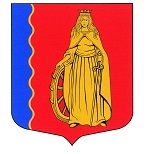 МУНИЦИПАЛЬНОЕ ОБРАЗОВАНИЕ«МУРИНСКОЕ ГОРОДСКОЕ ПОСЕЛЕНИЕ»ВСЕВОЛОЖСКОГО МУНИЦИПАЛЬНОГО РАЙОНАЛЕНИНГРАДСКОЙ ОБЛАСТИАДМИНИСТРАЦИЯПОСТАНОВЛЕНИЕ   13.11.2020                                                                                              № _282_   г. МуриноВ соответствии со статьей 179 Бюджетного кодекса Российской Федерации, Федеральным законом от 06.10.2003 №131-ФЗ «Об общих принципах организации местного самоуправления в Российской Федерации», решением совета депутатов муниципального образования «Муринское сельское поселение» Всеволожского муниципального района Ленинградской области от 30.10.2014 №15 «О разработке, реализации и эффективности исполнения муниципальных программ на территории муниципального образования «Муринское сельское поселение» Всеволожского муниципального района Ленинградской области», постановлением администрации муниципального образования «Муринское сельское поселение» Всеволожского муниципального района Ленинградской области от 07.10.2014 №325 «Об утверждении Порядка разработки и реализации муниципальных программ МО «Муринское городское поселение» Всеволожского муниципального района Ленинградской области», администрация МО «Муринское городское поселение»ПОСТАНОВЛЯЕТ:1.	Утвердить муниципальную программу «Устойчивое функционирование и развитие коммунальной инфраструктуры и повышение энергоэффективности  в  муниципальном  образовании  «Муринское городское поселение» Всеволожского муниципального района Ленинградской области» согласно приложению №1.2.	Настоящее постановление вступает в силу с 01.01.2021 года.3.	Опубликовать настоящее постановление в сети интернет на официальном сайте администрации.4.	Контроль над исполнением настоящего постановления возложить на заместителя главы администрации по ЖКХ, благоустройству и безопасности Бекетова А.Н.Глава администрации 								 А.Ю. БеловМуниципальная программа«Устойчивое функционирование и развитие коммунальной инфраструктуры и повышение энергоэффективности в муниципальном образовании «Муринское городское поселение» Всеволожского муниципального района Ленинградской области»Утвержденапостановлением администрациимуниципального образования «Муринское городское поселение» Всеволожского муниципального района Ленинградской областиот «13» _11__ 2020г. №_282_ПаспортМуниципальная программа«Устойчивое функционирование и развитие коммунальной инфраструктуры и повышение энергоэффективности в муниципальном образовании «Муринское городское поселение» Всеволожского муниципального района Ленинградской области» 1. Общая характеристика сферы реализации программыМуниципальное образование «Муринское городское поселение» Всеволожского муниципального района Ленинградской области расположено к северо-западу от территории города Санкт-Петербурга и граничит:- на севере – с МО «Кузьмоловское городское поселение»;- на севере и северо-востоке – с МО «Новодевяткинское сельское поселение»;- на востоке – с МО «Всеволожский муниципальный район»;- на юге и западе – с г. Санкт-Петербург;- на северо-западе – с МО «Бугровское сельское поселение».Муниципальное образование «Муринское городское поселение» Всеволожского муниципального района Ленинградской области в марте 2019 году получило статус городского поселения.На территории МО «Мурино» в настоящее время находятся 205 многоквартирных домов и 667 частных жилых дома. В г. Мурино многоквартирные дома №№ 2, 2 к. 2, 2 к. 3, 2 к. 4, 2 к. 5, 4, 6, 8, 10, 12, 14, 18, 20, 22, 24, 26, 36, 45, 47, 51/1, 53, 55 по ул. Оборонной и МКД № 5А к. 1, 5А к. 2 по Привокзальной площади и многоквартирные дома №№ 40, 40 А, 40 Б, 40 В, 40 Г, 40 Д, 40 Е в дер. Лаврики осуществляют горячее водоснабжение путем отбора теплоносителя из тепловой сети, что в соответствии с требованиями части 9, ст. 29, гл. 7 Федерального закона от 27.07.2010 № 190-ФЗ «О теплоснабжении» с 01.01.2022 года станет недопустимым. Для решения данного вопроса требуется провести ряд мероприятий по переводу указанных объектов на закрытую систему теплоснабжения. Для этого планируется участие в областной программе софинансирования мероприятий по установке автоматизированных индивидуальных тепловых пунктов с погодным и часовым регулированием в жилищном фонде. В состав данных работ войдут следующие мероприятия:- проектно-изыскательские работы;- прохождение экспертизы проектной документации в ГАУ «Ленобдгосэкспертиза»;- строительно-монтажные работы;- пусконаладочные работы;- ввод в эксплуатацию АИТП в МКД №№ 2, 4, 6, 8, 10, 12, 14, 18, 20, 22, 24, 26, 36, 45, 47, по ул. Оборонной.По причине малой потребляемой мощности, установка АИТП в многоквартирных домах №№ 40, 40 А, 40 Б, 40 В, 40 Г, 40 Д, 40 Е в деревне Лаврики не может быть включена в областную программу софинансирования и данные мероприятия необходимо будет выполнять только за счет средств местного бюджета.В состав данных работ войдут следующие мероприятия:- проектно-изыскательские работы;- прохождение экспертизы проектной документации в ГАУ «Ленобдгосэкспертиза»;- строительно-монтажные работы;- пусконаладочные работы;- ввод в эксплуатацию.Из расположенных на территории МО «Муринское городское поселение» 667 частных жилых домов, по информации от ОАО «Газпром межрегионгаз Санкт-Петербург», к сетям газоснабжения в настоящее время подключены не более 50 объектов (заключены договора на поставку газа). Администрация МО «Мурино» участвует в областной программе «Газификация муниципального образования «Муринское городское поселение» (капитальное строительство объектов газификации (в том числе проектно-изыскательские работы) Всеволожского муниципального района Ленинградской области на 2021 – 2023 годы». В настоящее время закончены работы по проектированию распределительных газопроводов дер. Лаврики и проектная документация направлена в ГАУ «Леноблгосэкспертиза» для получения заключения установленного образца. Начало строительно-монтажных работ по сооружению газопроводов дер. Лаврики запланировано на 2021-2022 гг.Работы по проектированию распределительных газопроводов г. Мурино в настоящее время продолжаются и в соответствии с муниципальным контрактом № 2 от 01.10.2019г. должны завершиться 31.03.2021г. Начало строительно-монтажных работ по сооружению газопроводов г. Мурино запланировано на 2021-2023 гг.В г. Мурино (на территории МЧС) находится трансформаторная подстанция ТП-463 1958 года постройки. К данной подстанции подключены многоквартирные дома №№ 36, 45, 47, 51, 53, 55 по ул. Оборонной, центральный тепловой пункт и повысительная насосная станция (расположенные на территории МЧС), канализационная насосная станция (находящаяся во дворе МКД № 47 по ул. Оборонной). Трансформаторная подстанция ТП-463 подключена по 3-ей категории надежности электроснабжения к сетям филиала «Северо-Западный» АО «Оборонэнерго» и имеет разрешенную мощность (в соответствии с Актом технологического присоединения) 800 кВт. Проложенные линии электроснабжения имеют сверхнормативные потери, а типы кабелей не соответствуют требованиям Правил устройства электроустановок (издание 7). МКД № 45, 47 оснащены электрическими плитами. Указанная подстанция имеет высокую степень физического износа. Актом визуального осмотра зафиксировано:- наличие частично или полностью разрушенных участков кладки;- разрывы арматуры в растянутых элементах;- сколы бетона в сжатых элементах с выпучиванием арматуры;- смещение элементов с разрушением узлов;- трещины в бетоне с чрезмерным раскрытием (более 0,5 мм), трещины пересекающие зону анкеровки напряженной арматуры, а также наклонные трещины в приопорных зонах элементов;- относительные прогибы конструкций при наличии других дефектов, превышающих для преднапряженных строительных ферм - 1/700, балок - 1/300, плит перекрытий - 1/150;- повреждения железобетонных конструкций от воздействия высоких температур (изменение цвета бетона, нарушение сцепления бетона с арматурой);- коррозийное разрушение арматуры и бетона от воздействия окружающей среды (потеря прочности и разрыхление бетона, образование слоя ржавчины и уменьшение сечения арматуры вплоть до полного ее уничтожения);- размораживание и выветривание кладки на глубину 50% толщины стены и более.В настоящее время завершаются работы по проектированию «Реконструкция трансформаторной подстанции № 463 в г. Мурино, кабельной линии 6 кВ, кабельной линии 0,4 кВ». При получении проектной документации она будет направлена в ГАУ «Леноблгосэкспертиза» для получения заключения установленного образца. Начало строительно-монтажных работ по реконструкции трансформаторной подстанции № 463 в г. Мурино, кабельной линии 6 кВ, кабельных линии 0,4 кВ запланировано на 2021-2023 гг.На ул. Оборонной г. Мурино (вблизи МКД № 26 по ул. Оборонной) расположена трансформаторная подстанция ТП-13, являющаяся по факту объектом обеспечения строительства указанного многоквартирного дома. Данная подстанция укомплектована оборудованием производства середины 20-го века установленном на бетонных плитках, уложенных непосредственно на грунт и имеющая ограждающие конструкции, выполненные кустарным способом из профилированного листа.Отсутствие в продаже не только самого оборудования использованного ранее для комплектации указанной ТП-13, но и элементов – аналогов, не позволяют осуществлять ее техническое обслуживание в соответствии с требованиями действующих нормам и правил.Многоквартирный дом, подключенный к ТП-13, оснащен электрическими плитами.Указанная подстанция имеет высокую степень физического износа.В связи с серьезным физическим и моральным износом инженерных сетей, оборудования и объектов инженерной инфраструктуры, а так же в соответствии с требованиями нормативных документов дополнительно к перечисленным мероприятиям на территории МО «Муринское городское поселение» Всеволожского муниципального района Ленинградской области в период 2021 – 2023 годы необходимо провести мероприятия по проектированию, реконструкции и строительству наружных инженерных сетей и сооружений, направленные на увеличение надежности энергообеспечения объектов и повышение качества жизни населения, безопасные и комфортные условия для проживания граждан. В частности необходимо произвести:- реконструкцию центрального теплового пункта (расположенного на территории МЧС);- реконструкцию кабельных линии 0,4 кВ МКД № 2-24 по ул. Оборонной г. Мурино;- замену уличных вводных распределительных киосков 0,4 кВ МКД № 2-24 по ул. Оборонной;- реконструкцию наружных тепловых сетей в дер. Лаврики.- реконструкцию наружных сетей горячего водоснабжения в дер. Лаврики.- повышение уровня жизни населения МКД № 2 - 24 по ул. Оборонной г. Мурино МО «Муринское городское поселение».2. Описание целей муниципальной программы и подпрограммМуниципальная программа «Устойчивое функционирование и развитие коммунальной инфраструктуры и повышение энергоэффективности в муниципальном образовании «Муринское городское поселение» Всеволожского муниципального района Ленинградской области» на 2021-2023 годы и ее подпрограммы направленны на исполнение требований Федеральных законов Российской Федерации, повышение энергетической эффективности при передаче и потреблении тепловой энергии улучшение качества жизни населения, обеспечение безопасных и комфортных условий для проживания граждан, повышение уровня газификации территории МО «Муринское городское поселение», создание условий для надежного обеспечения электроснабжения.Целью программы является удовлетворение потребностей населения в бесперебойном получении тепло, газо и электроснабжении.3. Прогноз развития соответствующей сферы реализации программыВ результате проведенных мероприятий по установке автоматизированных тепловых пунктов с погодным регулированием в многоквартирных домах №№ 2, 4, 6, 8, 10, 12, 14, 18, 20, 22, 24, 26, 36, 45, 47 расположенных в г. Мурино на ул. Оборонной снизят затраты на оплату жителями получаемой тепловой энергии.Работы по реконструкции наружных сетей теплоснабжения и горячего водоснабжения многоквартирных дома №№ 40, 40 А, 40 Б, 40 В, 40 Г, 40 Д, 40 Е расположенных в деревне Лаврики в совокупности с установкой в указанных домах АИТП, позволят обеспечить жителей централизованным горячим водоснабжением, в результате чего будет исключен несанкционированный отбор теплоносителя из систем отопления жителями указанных домов и увеличится коэффициент полезного действия системы теплоснабжения МКД.Прокладка распределительных сетей газоснабжения в г. Мурино и дер. Лаврики позволит добиться обеспечения 100% возможности газификации частных домовладений, с уменьшением затрат жителей на закупку дров, угля и оплату электроэнергии, используемой в настоящее время для обогрева.Реконструкция трансформаторных подстанций ТП-13 и ТП-463, а так же кабельных линий 6 кВ, 10 кВ и 0,4 кВ и кабельных киосков позволит обеспечить бесперебойное электроснабжение жителей многоквартирных домов ул. Оборонной г. Мурино, а в случае серьезных аварийных ситуаций – уменьшение времени отсутствия электрической энергии. Возрастет уровень жизни населения и затраты администрации на ремонт и содержание электрохозяйства.4. Перечень и краткое описание подпрограмм муниципальной программыПодпрограмма 1. «Реализация мероприятий по установке автоматизированных индивидуальных тепловых пунктов с погодным и часовым регулированием в жилищном фонде на 2021-2023 годы» направлена на: исполнение требований части 9, ст. 29, гл. 7 Федерального закона от 27.07.2010 № 190-ФЗ «О теплоснабжении» о недопущении использования с 01.01.2022 года централизованных открытых систем теплоснабжения (горячего водоснабжения) для нужд горячего водоснабжения, осуществляемого путем отбора теплоносителя на нужды горячего водоснабжения, на повышение энергетической эффективности при передаче и потреблении тепловой энергии в МО «Муринское городское поселение» Всеволожского муниципального района Ленинградской области, расширение практики применения энергосберегающих технологий при модернизации, реконструкции и капитальном ремонте зданий,  уменьшение потребления энергии и связанных с этим затрат по муниципальным учреждения, улучшение качества жизни населения.Подпрограмма 2. «Газификация муниципального образования «Муринское городское поселение» (капитальное строительство объектов газификации (в том числе проектно-изыскательские работы) Всеволожского муниципального района Ленинградской области на 2021 – 2023 годы» направлена на:- комплексное развитие территории муниципального образования «Муринское городское поселение» Всеволожского муниципального района Ленинградской области;- создание максимально благоприятных, комфортных и безопасных условий для проживания и отдыха жителей поселения;- повышение уровня газификации территории МО «Муринское городское поселение», строительство сетей газоснабжения;- создание условий для надежного обеспечения природным газом потребителей;- улучшение качества жизни населения;- развитие системы газоснабжения на территории муниципального образования «Муринское городское поселение»;- уменьшение потребления электрической энергии и связанных с этим затрат населения.Подпрограмма 3. «Реконструкция трансформаторной подстанции № 463 в г. Мурино, кабельной линии 6 кВ, кабельной линии 0,4 кВ, включая проектно-изыскательские работы» направлена на:- повышение уровня жизни населения МКД 36, 45, 47, 51/1, 53 и 55 по ул. Оборонной г. Мурино МО «Муринское городское поселение»;- реконструкцию ТП-463 (расположенной на территории МЧС);- реконструкцию кабельной линии КЛ-6кВ;- реконструкцию воздушной линии 6 кВ;- реконструкцию кабельных линий 0,4 кВ;- обеспечение безопасных и комфортных условий для проживания граждан;- создание условий для надежного обеспечения электроснабжения (улучшение качества жизни населения).- увеличение надежности электроснабжения многоквартирных домов и объектов инженерной инфраструктуры.- уменьшение времени отсутствия электрической энергии, в случае аварийных отключений.Подпрограмма 4. «Реконструкция трансформаторной подстанции № 13 в г. Мурино, кабельных линий 10 кВ, кабельных линий 0,4 кВ, включая проектно-изыскательские работы» направлена на:- повышение уровня жизни населения МКД 26 по ул. Оборонной г. Мурино МО «Муринское городское поселение»;- реконструкцию ТП-13 (расположенной около МКД № 26 по ул. Оборонной);- реконструкцию кабельной линии КЛ-10кВ;- реконструкцию кабельных линии 0,4 кВ;- обеспечение безопасных и комфортных условий для проживания граждан;- создание условий для надежного обеспечения электроснабжения (улучшение качества жизни населения).- увеличение надежности электроснабжения многоквартирных домов и объектов инженерной инфраструктуры.- уменьшение времени отсутствия электрической энергии, в случае аварийных отключений.Подпрограмма 5. «Проектирование, реконструкция и строительство наружных инженерных сетей и сооружений в муниципальном образовании «Муринское городское поселение» Всеволожского муниципального района Ленинградской области на 2021 – 2023 годы» направлена на:- реконструкцию центрального теплового пункта (расположенного на территории МЧС);- реконструкцию кабельных линии 0,4 кВ МКД № 2-24 по ул. Оборонной г. Мурино;- замену уличных вводных распределительных киосков 0,4 кВ МКД № 2-24 по ул. Оборонной;- реконструкция наружных тепловых сетей в дер. Лаврики.- реконструкция наружных сетей горячего водоснабжения в дер. Лаврики.- повышение уровня жизни населения МКД № 2 - 24 по ул. Оборонной г. Мурино МО «Муринское городское поселение»;- обеспечение безопасных и комфортных условий для проживания граждан;- создание условий для надежного обеспечения электроснабжения и улучшение качества жизни населения;- создание условий для надежного обеспечения теплоснабжения и улучшение качества жизни населения.5. Обобщенная характеристика основных мероприятий муниципальной программыОсновные мероприятия муниципальной программы: «Устойчивое функционирование и развитие коммунальной инфраструктуры и повышение энергоэффективности в муниципальном образовании «Муринское городское поселение» Всеволожского муниципального района Ленинградской области» направлены на достижение требуемых целей путем реализации мероприятий по установке автоматизированных индивидуальных тепловых пунктов с погодным и часовым регулированием в жилищном фонде, газификации муниципального образования «Муринское городское поселение», реконструкции трансформаторной подстанции № 463 в г. Мурино, кабельной линии 6 кВ, кабельной линии 0,4 кВ, реконструкции трансформаторной подстанции № 13 в г. Мурино, кабельных линий 10 кВ, кабельных линий 0,4 кВ, реконструкции центрального теплового пункта (далее ЦТП), расположенного на территории МЧС, реконструкции кабельных линии 0,4 кВ МКД № 2-24 по ул. Оборонной, замены уличных вводных распределительных киосков 0,4 кВ МКД № 2-24 по ул. Оборонной. реконструкция наружных тепловых сетей дер. Лаврики, реконструкции наружных сетей ГВС в дер. ЛаврикиОсуществление перечисленных мероприятий приведет к улучшению качества жизни населения и развитию инженерных сетей поселения.В результате реализации мероприятий Подпрограммы 1: «Реализация мероприятий по установке автоматизированных индивидуальных тепловых пунктов с погодным и часовым регулированием в жилищном фонде на 2021-2023 годы» ожидается: повышение энергетической эффективности при передаче и потреблении тепловой энергии в МО «Муринское городское поселение» Всеволожского муниципального района Ленинградской области, расширение практики применения энергосберегающих технологий при модернизации, реконструкции и капитальном ремонте зданий, уменьшение потребления энергии и связанных с этим затрат по муниципальным учреждения, улучшение качества жизни населения.В этих целях планируется осуществление мероприятий за счет средств местного бюджета и бюджета Ленинградской области в рамках софинансирования.В результате реализации мероприятий Подпрограммы 2: «Газификация муниципального образования «Муринское городское поселение» (капитальное строительство объектов газификации (в том числе проектно-изыскательские работы) Всеволожского муниципального района Ленинградской области на 2021 – 2023 годы» ожидается: комплексное развитие территории муниципального образования «Муринское городское поселение» Всеволожского муниципального района Ленинградской области, создание максимально благоприятных, комфортных и безопасных условий для проживания и отдыха жителей поселения, повышение уровня газификации территории МО «Муринское городское поселение», строительство сетей газоснабжения, создание условий для надежного обеспечения природным газом потребителей, улучшение качества жизни населения, развитие системы газоснабжения на территории муниципального образования «Муринское городское поселение», уменьшение потребления электрической энергии и связанных с этим затрат населения.В этих целях планируется осуществление мероприятий за счет средств местного бюджета и бюджета Ленинградской области в рамках софинансированияВ результате реализации мероприятий Подпрограммы 3: «Реконструкция трансформаторной подстанции № 463 в г. Мурино, кабельной линии 6 кВ, кабельной линии 0,4 кВ, включая проектно-изыскательские работы» ожидается: повышение уровня жизни населения МКД 36, 45, 47, 51/1, 53 и 55 по ул. Оборонной г. Мурино обеспечение безопасных и комфортных условий для проживания граждан, создание условий для надежного обеспечения электроснабжения, увеличение надежности электроснабжения многоквартирных домов и объектов инженерной инфраструктуры, уменьшение времени отсутствия электрической энергии, в случае аварийных отключений.В этих целях планируется осуществление мероприятий за счет средств местного бюджета и бюджета Ленинградской области в рамках софинансированияВ результате реализации мероприятий Подпрограммы 4: «Реконструкция трансформаторной подстанции № 13 в г. Мурино, кабельных линий 10 кВ, кабельных линий 0,4 кВ, включая проектно-изыскательские работы» ожидается: повышение уровня жизни населения МКД 26 по ул. Оборонной г. Мурино МО «Муринское городское поселение», повышение уровня жизни населения МКД 36, 45, 47, 51/1, 53 и 55 по ул. Оборонной г. Мурино обеспечение безопасных и комфортных условий для проживания граждан, создание условий для надежного обеспечения электроснабжения, увеличение надежности электроснабжения многоквартирных домов и объектов инженерной инфраструктуры, уменьшение времени отсутствия электрической энергии, в случае аварийных отключений.В этих целях планируется осуществление мероприятий за счет средств местного бюджета и бюджета Ленинградской области в рамках софинансированияВ результате реализации мероприятий Подпрограммы 5: «Проектирование, реконструкция и строительство наружных инженерных сетей и сооружений в муниципальном образовании «Муринское городское поселение» Всеволожского муниципального района Ленинградской области на 2021 – 2023 годы» ожидается: повышение уровня жизни населения г. Мурино МО «Муринское городское поселение», обеспечение безопасных и комфортных условий для проживания граждан, создание условий для надежного обеспечения электроснабжения (улучшение качества жизни населения), создание условий для надежного обеспечения теплоснабжения (улучшение качества жизни населения).В этих целях планируется осуществление мероприятий за счет средств местного бюджета МО «Муринское городское поселение».6. Порядок взаимодействия ответственного за выполнение мероприятия с заказчиком программы (подпрограммы)Управление реализацией муниципальной программы «Устойчивое функционирование и развитие коммунальной инфраструктуры и повышение энергоэффективности в муниципальном образовании «Муринское городское поселение» Всеволожского муниципального района Ленинградской области» осуществляется координатором муниципальной программы – заместителем главы администрации по ЖКХ, благоустройству и безопасности администрации муниципального образования «Муринское городское поселение» Всеволожского района Ленинградской области. Координатор организует работу, направленную на достижение целей, задач и конечных результатов муниципальной программы, а также формирует прогноз расходов на реализацию мероприятий муниципальной программы (подпрограмм) и готовит обоснование финансовых ресурсов, определяет ответственных лиц (в том числе подведомственные учреждения администрации МО «Муринское городское поселение») за выполнение мероприятий, обеспечивает взаимодействие между ответственными за выполнение мероприятий муниципальной программы и работниками администрации МО «Муринское городское поселение», а также координацию их действий по реализации муниципальной программы. Ответственные за выполнение мероприятий определяют исполнителей мероприятий подпрограмм, в том числе путем проведения торгов, конкурсов или аукционов, готовит и предоставляет заказчику отчет о реализации мероприятий.Подпрограмма 1. «Реализация мероприятий по установке автоматизированных индивидуальных тепловых пунктов с погодным и часовым регулированием в жилищном фонде на 2021-2023 годы»* являемся участниками областной программы** планируем стать участниками областной программы*** Исполнитель определяется администрацией муниципального образования «Муринское городское поселение» Всеволожского муниципального района Ленинградской областиПодпрограмма 2. «Газификация муниципального образования «Муринское городское поселение» (капитальное строительство объектов газификации (в том числе проектно-изыскательские работы) Всеволожского муниципального района Ленинградской области на 2021 – 2023 годы».* являемся участниками областной программы** планируем стать участниками областной программы*** Исполнитель определяется администрацией муниципального образования «Муринское городское поселение» Всеволожского муниципального района Ленинградской областиПодпрограмма 3. «Реконструкция трансформаторной подстанции № 463 в г. Мурино, кабельной линии 6 кВ, кабельной линии 0,4 кВ» в муниципальном образовании «Муринское городское поселение» Всеволожского муниципального района Ленинградской области»* являемся участниками областной программы** планируем стать участниками областной программы*** Исполнитель определяется администрацией муниципального образования «Муринское городское поселение» Всеволожского муниципального района Ленинградской областиПодпрограмма 4. «Реконструкция трансформаторной подстанции № 13 в г. Мурино, кабельной линии 10 кВ, кабельной линии 0,4 кВ» в муниципальном образовании «Муринское городское поселение» Всеволожского муниципального района Ленинградской области»* являемся участниками областной программы** планируем стать участниками областной программы*** Исполнитель определяется администрацией муниципального образования «Муринское городское поселение» Всеволожского муниципального района Ленинградской областиПодпрограмма 5. «Проектирование, реконструкция и строительство наружных инженерных сетей и сооружений в муниципальном образовании «Муринское городское поселение» Всеволожского муниципального района Ленинградской области на 2021 – 2023 годы»* являемся участниками областной программы** планируем стать участниками областной программы*** Исполнитель определяется администрацией муниципального образования «Муринское городское поселение» Всеволожского муниципального района Ленинградской областиОб утверждении муниципальной программы «Устойчивое функционирование и развитие коммунальной инфраструктуры и повышение энергоэффективности в муниципальном образовании «Муринское городское поселение» Всеволожского муниципального района Ленинградской области» Муниципальный заказчик программыАдминистрация муниципального образования «Муринское городское поселение» Всеволожского муниципального района Ленинградской областиАдминистрация муниципального образования «Муринское городское поселение» Всеволожского муниципального района Ленинградской областиАдминистрация муниципального образования «Муринское городское поселение» Всеволожского муниципального района Ленинградской областиАдминистрация муниципального образования «Муринское городское поселение» Всеволожского муниципального района Ленинградской областиАдминистрация муниципального образования «Муринское городское поселение» Всеволожского муниципального района Ленинградской областиАдминистрация муниципального образования «Муринское городское поселение» Всеволожского муниципального района Ленинградской областиАдминистрация муниципального образования «Муринское городское поселение» Всеволожского муниципального района Ленинградской областиПолное наименование«Устойчивое функционирование и развитие коммунальной инфраструктуры и повышение энергоэффективности в муниципальном образовании «Муринское городское поселение Всеволожского муниципального района Ленинградской области» на 2021-2023 годы«Устойчивое функционирование и развитие коммунальной инфраструктуры и повышение энергоэффективности в муниципальном образовании «Муринское городское поселение Всеволожского муниципального района Ленинградской области» на 2021-2023 годы«Устойчивое функционирование и развитие коммунальной инфраструктуры и повышение энергоэффективности в муниципальном образовании «Муринское городское поселение Всеволожского муниципального района Ленинградской области» на 2021-2023 годы«Устойчивое функционирование и развитие коммунальной инфраструктуры и повышение энергоэффективности в муниципальном образовании «Муринское городское поселение Всеволожского муниципального района Ленинградской области» на 2021-2023 годы«Устойчивое функционирование и развитие коммунальной инфраструктуры и повышение энергоэффективности в муниципальном образовании «Муринское городское поселение Всеволожского муниципального района Ленинградской области» на 2021-2023 годы«Устойчивое функционирование и развитие коммунальной инфраструктуры и повышение энергоэффективности в муниципальном образовании «Муринское городское поселение Всеволожского муниципального района Ленинградской области» на 2021-2023 годы«Устойчивое функционирование и развитие коммунальной инфраструктуры и повышение энергоэффективности в муниципальном образовании «Муринское городское поселение Всеволожского муниципального района Ленинградской области» на 2021-2023 годыКоординатор муниципальной программыЗаместитель главы администрации по ЖКХ, благоустройству и безопасностиЗаместитель главы администрации по ЖКХ, благоустройству и безопасностиЗаместитель главы администрации по ЖКХ, благоустройству и безопасностиЗаместитель главы администрации по ЖКХ, благоустройству и безопасностиЗаместитель главы администрации по ЖКХ, благоустройству и безопасностиЗаместитель главы администрации по ЖКХ, благоустройству и безопасностиЗаместитель главы администрации по ЖКХ, благоустройству и безопасностиОтветственный исполнитель муниципальной программыОтдел жилищно-коммунального хозяйства и благоустройства Отдел жилищно-коммунального хозяйства и благоустройства Отдел жилищно-коммунального хозяйства и благоустройства Отдел жилищно-коммунального хозяйства и благоустройства Отдел жилищно-коммунального хозяйства и благоустройства Отдел жилищно-коммунального хозяйства и благоустройства Отдел жилищно-коммунального хозяйства и благоустройства Соисполнители муниципальной программыМуниципальное бюджетное учреждение «Содержание и развитие территории» муниципального образования «Муринское городское поселение» Всеволожского муниципального района Ленинградской области (далее – МБУ «СРТ»), Муниципальное автономное учреждение «Муниципальная управляющая компания» муниципального образования «Муринское городское поселение» Всеволожского муниципального района Ленинградской области (далее – МАУ «МУК»)Муниципальное бюджетное учреждение «Содержание и развитие территории» муниципального образования «Муринское городское поселение» Всеволожского муниципального района Ленинградской области (далее – МБУ «СРТ»), Муниципальное автономное учреждение «Муниципальная управляющая компания» муниципального образования «Муринское городское поселение» Всеволожского муниципального района Ленинградской области (далее – МАУ «МУК»)Муниципальное бюджетное учреждение «Содержание и развитие территории» муниципального образования «Муринское городское поселение» Всеволожского муниципального района Ленинградской области (далее – МБУ «СРТ»), Муниципальное автономное учреждение «Муниципальная управляющая компания» муниципального образования «Муринское городское поселение» Всеволожского муниципального района Ленинградской области (далее – МАУ «МУК»)Муниципальное бюджетное учреждение «Содержание и развитие территории» муниципального образования «Муринское городское поселение» Всеволожского муниципального района Ленинградской области (далее – МБУ «СРТ»), Муниципальное автономное учреждение «Муниципальная управляющая компания» муниципального образования «Муринское городское поселение» Всеволожского муниципального района Ленинградской области (далее – МАУ «МУК»)Муниципальное бюджетное учреждение «Содержание и развитие территории» муниципального образования «Муринское городское поселение» Всеволожского муниципального района Ленинградской области (далее – МБУ «СРТ»), Муниципальное автономное учреждение «Муниципальная управляющая компания» муниципального образования «Муринское городское поселение» Всеволожского муниципального района Ленинградской области (далее – МАУ «МУК»)Муниципальное бюджетное учреждение «Содержание и развитие территории» муниципального образования «Муринское городское поселение» Всеволожского муниципального района Ленинградской области (далее – МБУ «СРТ»), Муниципальное автономное учреждение «Муниципальная управляющая компания» муниципального образования «Муринское городское поселение» Всеволожского муниципального района Ленинградской области (далее – МАУ «МУК»)Муниципальное бюджетное учреждение «Содержание и развитие территории» муниципального образования «Муринское городское поселение» Всеволожского муниципального района Ленинградской области (далее – МБУ «СРТ»), Муниципальное автономное учреждение «Муниципальная управляющая компания» муниципального образования «Муринское городское поселение» Всеволожского муниципального района Ленинградской области (далее – МАУ «МУК»)Подпрограммы муниципальной программыМуниципальная программа состоит из 5-и (пяти) подпрограмм:Подпрограмма «Реализация мероприятий по установке автоматизированных индивидуальных тепловых пунктов с погодным и часовым регулированием в жилищном фонде на 2021-2023 годы» (далее - Подпрограмма 1).Подпрограмма «Газификация муниципального образования «Муринское городское поселение» (капитальное строительство объектов газификации (в том числе проектно-изыскательские работы) Всеволожского муниципального района Ленинградской области на 2021 – 2023 годы» (далее - Подпрограмма 2).Подпрограмма «Реконструкция трансформаторной подстанции № 463 в г. Мурино, кабельной линии 6 кВ, кабельной линии 0,4 кВ» (далее - Подпрограмма 3).Подпрограмма «Разработка проектной документации по реконструкции трансформаторной подстанции № 13 в г. Мурино, кабельных линий 10 кВ, кабельных линий 0,4 кВ, включая проектно-изыскательские работы» (далее - Подпрограмма 4).Подпрограмма «Проектирование, реконструкция и строительство наружных инженерных сетей и сооружений в муниципальном образовании «Муринское городское поселение» Всеволожского муниципального района Ленинградской области на 2020 – 2022 годы» (далее - Подпрограмма 5).Муниципальная программа состоит из 5-и (пяти) подпрограмм:Подпрограмма «Реализация мероприятий по установке автоматизированных индивидуальных тепловых пунктов с погодным и часовым регулированием в жилищном фонде на 2021-2023 годы» (далее - Подпрограмма 1).Подпрограмма «Газификация муниципального образования «Муринское городское поселение» (капитальное строительство объектов газификации (в том числе проектно-изыскательские работы) Всеволожского муниципального района Ленинградской области на 2021 – 2023 годы» (далее - Подпрограмма 2).Подпрограмма «Реконструкция трансформаторной подстанции № 463 в г. Мурино, кабельной линии 6 кВ, кабельной линии 0,4 кВ» (далее - Подпрограмма 3).Подпрограмма «Разработка проектной документации по реконструкции трансформаторной подстанции № 13 в г. Мурино, кабельных линий 10 кВ, кабельных линий 0,4 кВ, включая проектно-изыскательские работы» (далее - Подпрограмма 4).Подпрограмма «Проектирование, реконструкция и строительство наружных инженерных сетей и сооружений в муниципальном образовании «Муринское городское поселение» Всеволожского муниципального района Ленинградской области на 2020 – 2022 годы» (далее - Подпрограмма 5).Муниципальная программа состоит из 5-и (пяти) подпрограмм:Подпрограмма «Реализация мероприятий по установке автоматизированных индивидуальных тепловых пунктов с погодным и часовым регулированием в жилищном фонде на 2021-2023 годы» (далее - Подпрограмма 1).Подпрограмма «Газификация муниципального образования «Муринское городское поселение» (капитальное строительство объектов газификации (в том числе проектно-изыскательские работы) Всеволожского муниципального района Ленинградской области на 2021 – 2023 годы» (далее - Подпрограмма 2).Подпрограмма «Реконструкция трансформаторной подстанции № 463 в г. Мурино, кабельной линии 6 кВ, кабельной линии 0,4 кВ» (далее - Подпрограмма 3).Подпрограмма «Разработка проектной документации по реконструкции трансформаторной подстанции № 13 в г. Мурино, кабельных линий 10 кВ, кабельных линий 0,4 кВ, включая проектно-изыскательские работы» (далее - Подпрограмма 4).Подпрограмма «Проектирование, реконструкция и строительство наружных инженерных сетей и сооружений в муниципальном образовании «Муринское городское поселение» Всеволожского муниципального района Ленинградской области на 2020 – 2022 годы» (далее - Подпрограмма 5).Муниципальная программа состоит из 5-и (пяти) подпрограмм:Подпрограмма «Реализация мероприятий по установке автоматизированных индивидуальных тепловых пунктов с погодным и часовым регулированием в жилищном фонде на 2021-2023 годы» (далее - Подпрограмма 1).Подпрограмма «Газификация муниципального образования «Муринское городское поселение» (капитальное строительство объектов газификации (в том числе проектно-изыскательские работы) Всеволожского муниципального района Ленинградской области на 2021 – 2023 годы» (далее - Подпрограмма 2).Подпрограмма «Реконструкция трансформаторной подстанции № 463 в г. Мурино, кабельной линии 6 кВ, кабельной линии 0,4 кВ» (далее - Подпрограмма 3).Подпрограмма «Разработка проектной документации по реконструкции трансформаторной подстанции № 13 в г. Мурино, кабельных линий 10 кВ, кабельных линий 0,4 кВ, включая проектно-изыскательские работы» (далее - Подпрограмма 4).Подпрограмма «Проектирование, реконструкция и строительство наружных инженерных сетей и сооружений в муниципальном образовании «Муринское городское поселение» Всеволожского муниципального района Ленинградской области на 2020 – 2022 годы» (далее - Подпрограмма 5).Муниципальная программа состоит из 5-и (пяти) подпрограмм:Подпрограмма «Реализация мероприятий по установке автоматизированных индивидуальных тепловых пунктов с погодным и часовым регулированием в жилищном фонде на 2021-2023 годы» (далее - Подпрограмма 1).Подпрограмма «Газификация муниципального образования «Муринское городское поселение» (капитальное строительство объектов газификации (в том числе проектно-изыскательские работы) Всеволожского муниципального района Ленинградской области на 2021 – 2023 годы» (далее - Подпрограмма 2).Подпрограмма «Реконструкция трансформаторной подстанции № 463 в г. Мурино, кабельной линии 6 кВ, кабельной линии 0,4 кВ» (далее - Подпрограмма 3).Подпрограмма «Разработка проектной документации по реконструкции трансформаторной подстанции № 13 в г. Мурино, кабельных линий 10 кВ, кабельных линий 0,4 кВ, включая проектно-изыскательские работы» (далее - Подпрограмма 4).Подпрограмма «Проектирование, реконструкция и строительство наружных инженерных сетей и сооружений в муниципальном образовании «Муринское городское поселение» Всеволожского муниципального района Ленинградской области на 2020 – 2022 годы» (далее - Подпрограмма 5).Муниципальная программа состоит из 5-и (пяти) подпрограмм:Подпрограмма «Реализация мероприятий по установке автоматизированных индивидуальных тепловых пунктов с погодным и часовым регулированием в жилищном фонде на 2021-2023 годы» (далее - Подпрограмма 1).Подпрограмма «Газификация муниципального образования «Муринское городское поселение» (капитальное строительство объектов газификации (в том числе проектно-изыскательские работы) Всеволожского муниципального района Ленинградской области на 2021 – 2023 годы» (далее - Подпрограмма 2).Подпрограмма «Реконструкция трансформаторной подстанции № 463 в г. Мурино, кабельной линии 6 кВ, кабельной линии 0,4 кВ» (далее - Подпрограмма 3).Подпрограмма «Разработка проектной документации по реконструкции трансформаторной подстанции № 13 в г. Мурино, кабельных линий 10 кВ, кабельных линий 0,4 кВ, включая проектно-изыскательские работы» (далее - Подпрограмма 4).Подпрограмма «Проектирование, реконструкция и строительство наружных инженерных сетей и сооружений в муниципальном образовании «Муринское городское поселение» Всеволожского муниципального района Ленинградской области на 2020 – 2022 годы» (далее - Подпрограмма 5).Муниципальная программа состоит из 5-и (пяти) подпрограмм:Подпрограмма «Реализация мероприятий по установке автоматизированных индивидуальных тепловых пунктов с погодным и часовым регулированием в жилищном фонде на 2021-2023 годы» (далее - Подпрограмма 1).Подпрограмма «Газификация муниципального образования «Муринское городское поселение» (капитальное строительство объектов газификации (в том числе проектно-изыскательские работы) Всеволожского муниципального района Ленинградской области на 2021 – 2023 годы» (далее - Подпрограмма 2).Подпрограмма «Реконструкция трансформаторной подстанции № 463 в г. Мурино, кабельной линии 6 кВ, кабельной линии 0,4 кВ» (далее - Подпрограмма 3).Подпрограмма «Разработка проектной документации по реконструкции трансформаторной подстанции № 13 в г. Мурино, кабельных линий 10 кВ, кабельных линий 0,4 кВ, включая проектно-изыскательские работы» (далее - Подпрограмма 4).Подпрограмма «Проектирование, реконструкция и строительство наружных инженерных сетей и сооружений в муниципальном образовании «Муринское городское поселение» Всеволожского муниципального района Ленинградской области на 2020 – 2022 годы» (далее - Подпрограмма 5).Цель муниципальной программыИсполнение требований части 9, ст. 29, гл. 7 Федерального закона от 27.07.2010 № 190-ФЗ «О теплоснабжении» о недопущении использования с 01.01.2022 года централизованных открытых систем теплоснабжения (горячего водоснабжения) для нужд горячего водоснабжения, осуществляемого путем отбора теплоносителя на нужды горячего водоснабжения.Комплексное развитие территории МО «Муринское городское поселение» Всеволожского муниципального района Ленинградской области,Повышение качества жизни населения частной жилой застройки, путем повышения уровня газификации территории МО «Муринское городское поселение».Создание максимально благоприятных, комфортных и безопасных условий для проживания и отдыха жителей поселения.Повышение уровня жизни населения МКД 26, 36, 45, 47, 51/1, 53 и 55 на ул. Оборонной г. Мурино МО «Муринское городское поселение» за счет реконструкции ТП-463, ТП-13, ВЛ-6кВ, КЛ-6кВ, КЛ-10кВ, КЛ-0,4кВ.Исполнение требований части 9, ст. 29, гл. 7 Федерального закона от 27.07.2010 № 190-ФЗ «О теплоснабжении» о недопущении использования с 01.01.2022 года централизованных открытых систем теплоснабжения (горячего водоснабжения) для нужд горячего водоснабжения, осуществляемого путем отбора теплоносителя на нужды горячего водоснабжения.Комплексное развитие территории МО «Муринское городское поселение» Всеволожского муниципального района Ленинградской области,Повышение качества жизни населения частной жилой застройки, путем повышения уровня газификации территории МО «Муринское городское поселение».Создание максимально благоприятных, комфортных и безопасных условий для проживания и отдыха жителей поселения.Повышение уровня жизни населения МКД 26, 36, 45, 47, 51/1, 53 и 55 на ул. Оборонной г. Мурино МО «Муринское городское поселение» за счет реконструкции ТП-463, ТП-13, ВЛ-6кВ, КЛ-6кВ, КЛ-10кВ, КЛ-0,4кВ.Исполнение требований части 9, ст. 29, гл. 7 Федерального закона от 27.07.2010 № 190-ФЗ «О теплоснабжении» о недопущении использования с 01.01.2022 года централизованных открытых систем теплоснабжения (горячего водоснабжения) для нужд горячего водоснабжения, осуществляемого путем отбора теплоносителя на нужды горячего водоснабжения.Комплексное развитие территории МО «Муринское городское поселение» Всеволожского муниципального района Ленинградской области,Повышение качества жизни населения частной жилой застройки, путем повышения уровня газификации территории МО «Муринское городское поселение».Создание максимально благоприятных, комфортных и безопасных условий для проживания и отдыха жителей поселения.Повышение уровня жизни населения МКД 26, 36, 45, 47, 51/1, 53 и 55 на ул. Оборонной г. Мурино МО «Муринское городское поселение» за счет реконструкции ТП-463, ТП-13, ВЛ-6кВ, КЛ-6кВ, КЛ-10кВ, КЛ-0,4кВ.Исполнение требований части 9, ст. 29, гл. 7 Федерального закона от 27.07.2010 № 190-ФЗ «О теплоснабжении» о недопущении использования с 01.01.2022 года централизованных открытых систем теплоснабжения (горячего водоснабжения) для нужд горячего водоснабжения, осуществляемого путем отбора теплоносителя на нужды горячего водоснабжения.Комплексное развитие территории МО «Муринское городское поселение» Всеволожского муниципального района Ленинградской области,Повышение качества жизни населения частной жилой застройки, путем повышения уровня газификации территории МО «Муринское городское поселение».Создание максимально благоприятных, комфортных и безопасных условий для проживания и отдыха жителей поселения.Повышение уровня жизни населения МКД 26, 36, 45, 47, 51/1, 53 и 55 на ул. Оборонной г. Мурино МО «Муринское городское поселение» за счет реконструкции ТП-463, ТП-13, ВЛ-6кВ, КЛ-6кВ, КЛ-10кВ, КЛ-0,4кВ.Исполнение требований части 9, ст. 29, гл. 7 Федерального закона от 27.07.2010 № 190-ФЗ «О теплоснабжении» о недопущении использования с 01.01.2022 года централизованных открытых систем теплоснабжения (горячего водоснабжения) для нужд горячего водоснабжения, осуществляемого путем отбора теплоносителя на нужды горячего водоснабжения.Комплексное развитие территории МО «Муринское городское поселение» Всеволожского муниципального района Ленинградской области,Повышение качества жизни населения частной жилой застройки, путем повышения уровня газификации территории МО «Муринское городское поселение».Создание максимально благоприятных, комфортных и безопасных условий для проживания и отдыха жителей поселения.Повышение уровня жизни населения МКД 26, 36, 45, 47, 51/1, 53 и 55 на ул. Оборонной г. Мурино МО «Муринское городское поселение» за счет реконструкции ТП-463, ТП-13, ВЛ-6кВ, КЛ-6кВ, КЛ-10кВ, КЛ-0,4кВ.Исполнение требований части 9, ст. 29, гл. 7 Федерального закона от 27.07.2010 № 190-ФЗ «О теплоснабжении» о недопущении использования с 01.01.2022 года централизованных открытых систем теплоснабжения (горячего водоснабжения) для нужд горячего водоснабжения, осуществляемого путем отбора теплоносителя на нужды горячего водоснабжения.Комплексное развитие территории МО «Муринское городское поселение» Всеволожского муниципального района Ленинградской области,Повышение качества жизни населения частной жилой застройки, путем повышения уровня газификации территории МО «Муринское городское поселение».Создание максимально благоприятных, комфортных и безопасных условий для проживания и отдыха жителей поселения.Повышение уровня жизни населения МКД 26, 36, 45, 47, 51/1, 53 и 55 на ул. Оборонной г. Мурино МО «Муринское городское поселение» за счет реконструкции ТП-463, ТП-13, ВЛ-6кВ, КЛ-6кВ, КЛ-10кВ, КЛ-0,4кВ.Исполнение требований части 9, ст. 29, гл. 7 Федерального закона от 27.07.2010 № 190-ФЗ «О теплоснабжении» о недопущении использования с 01.01.2022 года централизованных открытых систем теплоснабжения (горячего водоснабжения) для нужд горячего водоснабжения, осуществляемого путем отбора теплоносителя на нужды горячего водоснабжения.Комплексное развитие территории МО «Муринское городское поселение» Всеволожского муниципального района Ленинградской области,Повышение качества жизни населения частной жилой застройки, путем повышения уровня газификации территории МО «Муринское городское поселение».Создание максимально благоприятных, комфортных и безопасных условий для проживания и отдыха жителей поселения.Повышение уровня жизни населения МКД 26, 36, 45, 47, 51/1, 53 и 55 на ул. Оборонной г. Мурино МО «Муринское городское поселение» за счет реконструкции ТП-463, ТП-13, ВЛ-6кВ, КЛ-6кВ, КЛ-10кВ, КЛ-0,4кВ.Задачи муниципальной программыПовышение энергетической эффективности при производстве, передаче и потреблении тепловой энергии в МО «Муринское городское поселение» Всеволожского муниципального района Ленинградской области.Расширение практики применения энергосберегающих технологий при модернизации, реконструкции и капитальном ремонте зданий.Уменьшение потребления энергии и связанных с этим затрат по муниципальным учреждения.Улучшение качества жизни населения.Обеспечение безопасных и комфортных условий для  проживания граждан.Создание условий для надежного обеспечения природным газом потребителей (Улучшение качества жизни населения).Развитие системы газоснабжения на территории муниципального образования «Муринское городское поселение».Уменьшение потребления электрической энергии и связанных с этим затрат населения.Повышение энергетической эффективности при производстве, передаче и потреблении тепловой энергии в МО «Муринское городское поселение» Всеволожского муниципального района Ленинградской области.Расширение практики применения энергосберегающих технологий при модернизации, реконструкции и капитальном ремонте зданий.Уменьшение потребления энергии и связанных с этим затрат по муниципальным учреждения.Улучшение качества жизни населения.Обеспечение безопасных и комфортных условий для  проживания граждан.Создание условий для надежного обеспечения природным газом потребителей (Улучшение качества жизни населения).Развитие системы газоснабжения на территории муниципального образования «Муринское городское поселение».Уменьшение потребления электрической энергии и связанных с этим затрат населения.Повышение энергетической эффективности при производстве, передаче и потреблении тепловой энергии в МО «Муринское городское поселение» Всеволожского муниципального района Ленинградской области.Расширение практики применения энергосберегающих технологий при модернизации, реконструкции и капитальном ремонте зданий.Уменьшение потребления энергии и связанных с этим затрат по муниципальным учреждения.Улучшение качества жизни населения.Обеспечение безопасных и комфортных условий для  проживания граждан.Создание условий для надежного обеспечения природным газом потребителей (Улучшение качества жизни населения).Развитие системы газоснабжения на территории муниципального образования «Муринское городское поселение».Уменьшение потребления электрической энергии и связанных с этим затрат населения.Повышение энергетической эффективности при производстве, передаче и потреблении тепловой энергии в МО «Муринское городское поселение» Всеволожского муниципального района Ленинградской области.Расширение практики применения энергосберегающих технологий при модернизации, реконструкции и капитальном ремонте зданий.Уменьшение потребления энергии и связанных с этим затрат по муниципальным учреждения.Улучшение качества жизни населения.Обеспечение безопасных и комфортных условий для  проживания граждан.Создание условий для надежного обеспечения природным газом потребителей (Улучшение качества жизни населения).Развитие системы газоснабжения на территории муниципального образования «Муринское городское поселение».Уменьшение потребления электрической энергии и связанных с этим затрат населения.Повышение энергетической эффективности при производстве, передаче и потреблении тепловой энергии в МО «Муринское городское поселение» Всеволожского муниципального района Ленинградской области.Расширение практики применения энергосберегающих технологий при модернизации, реконструкции и капитальном ремонте зданий.Уменьшение потребления энергии и связанных с этим затрат по муниципальным учреждения.Улучшение качества жизни населения.Обеспечение безопасных и комфортных условий для  проживания граждан.Создание условий для надежного обеспечения природным газом потребителей (Улучшение качества жизни населения).Развитие системы газоснабжения на территории муниципального образования «Муринское городское поселение».Уменьшение потребления электрической энергии и связанных с этим затрат населения.Повышение энергетической эффективности при производстве, передаче и потреблении тепловой энергии в МО «Муринское городское поселение» Всеволожского муниципального района Ленинградской области.Расширение практики применения энергосберегающих технологий при модернизации, реконструкции и капитальном ремонте зданий.Уменьшение потребления энергии и связанных с этим затрат по муниципальным учреждения.Улучшение качества жизни населения.Обеспечение безопасных и комфортных условий для  проживания граждан.Создание условий для надежного обеспечения природным газом потребителей (Улучшение качества жизни населения).Развитие системы газоснабжения на территории муниципального образования «Муринское городское поселение».Уменьшение потребления электрической энергии и связанных с этим затрат населения.Повышение энергетической эффективности при производстве, передаче и потреблении тепловой энергии в МО «Муринское городское поселение» Всеволожского муниципального района Ленинградской области.Расширение практики применения энергосберегающих технологий при модернизации, реконструкции и капитальном ремонте зданий.Уменьшение потребления энергии и связанных с этим затрат по муниципальным учреждения.Улучшение качества жизни населения.Обеспечение безопасных и комфортных условий для  проживания граждан.Создание условий для надежного обеспечения природным газом потребителей (Улучшение качества жизни населения).Развитие системы газоснабжения на территории муниципального образования «Муринское городское поселение».Уменьшение потребления электрической энергии и связанных с этим затрат населения.Этапы и сроки реализации муниципальной программыМуниципальная программа реализуется в один этап. Срок реализации государственной программы - 2021-2023 гг.Муниципальная программа реализуется в один этап. Срок реализации государственной программы - 2021-2023 гг.Муниципальная программа реализуется в один этап. Срок реализации государственной программы - 2021-2023 гг.Муниципальная программа реализуется в один этап. Срок реализации государственной программы - 2021-2023 гг.Муниципальная программа реализуется в один этап. Срок реализации государственной программы - 2021-2023 гг.Муниципальная программа реализуется в один этап. Срок реализации государственной программы - 2021-2023 гг.Муниципальная программа реализуется в один этап. Срок реализации государственной программы - 2021-2023 гг.Финансовое обеспечение муниципальной программы - всего, в том числе по источникам финансирования Общий объем финансирования муниципальной программы за период 2021-2023 годов в ценах соответствующих лет составит 193362695,10 рублей, в том числе:Общий объем финансирования муниципальной программы за период 2021-2023 годов в ценах соответствующих лет составит 193362695,10 рублей, в том числе:Общий объем финансирования муниципальной программы за период 2021-2023 годов в ценах соответствующих лет составит 193362695,10 рублей, в том числе:Общий объем финансирования муниципальной программы за период 2021-2023 годов в ценах соответствующих лет составит 193362695,10 рублей, в том числе:Общий объем финансирования муниципальной программы за период 2021-2023 годов в ценах соответствующих лет составит 193362695,10 рублей, в том числе:Общий объем финансирования муниципальной программы за период 2021-2023 годов в ценах соответствующих лет составит 193362695,10 рублей, в том числе:Общий объем финансирования муниципальной программы за период 2021-2023 годов в ценах соответствующих лет составит 193362695,10 рублей, в том числе:Финансовое обеспечение муниципальной программы - всего, в том числе по источникам финансирования Всего,рублейВсего,рублей2021,рублей2022,рублей2022,рублей2022,рублей2023,рублейСредства бюджета муниципального образования75714995,1075714995,1042151721,0519602421,0519602421,0519602421,0514000000,00Средства областного бюджета Ленинградской области, в том числе117647700,00117647700,0071655700,0045992000,0045992000,0045992000,000,00Средства федерального бюджета0,000,000,000,000,000,000,00Всего, в том числе по годам:193362695,10193362695,10113768274,0565594421,0565594421,0565594421,0514000000,00Подпрограмма 1. «Реализация мероприятий по установке автоматизированных индивидуальных тепловых пунктов с погодным и часовым регулированием в жилищном фонде на 2021-2023 годы»Подпрограмма 1. «Реализация мероприятий по установке автоматизированных индивидуальных тепловых пунктов с погодным и часовым регулированием в жилищном фонде на 2021-2023 годы»Подпрограмма 1. «Реализация мероприятий по установке автоматизированных индивидуальных тепловых пунктов с погодным и часовым регулированием в жилищном фонде на 2021-2023 годы»Подпрограмма 1. «Реализация мероприятий по установке автоматизированных индивидуальных тепловых пунктов с погодным и часовым регулированием в жилищном фонде на 2021-2023 годы»Подпрограмма 1. «Реализация мероприятий по установке автоматизированных индивидуальных тепловых пунктов с погодным и часовым регулированием в жилищном фонде на 2021-2023 годы»Подпрограмма 1. «Реализация мероприятий по установке автоматизированных индивидуальных тепловых пунктов с погодным и часовым регулированием в жилищном фонде на 2021-2023 годы»Подпрограмма 1. «Реализация мероприятий по установке автоматизированных индивидуальных тепловых пунктов с погодным и часовым регулированием в жилищном фонде на 2021-2023 годы»Подпрограмма 1. «Реализация мероприятий по установке автоматизированных индивидуальных тепловых пунктов с погодным и часовым регулированием в жилищном фонде на 2021-2023 годы»ВсегоВсего20212022202220222023Средства бюджета муниципального образования2252000,002252000,002252500,000,00,00,00,0Средства областного бюджета Ленинградской области42797500,0042797500,0042797500,000,00,00,00,0Средства федерального бюджета0,00,00,00,00,00,00,0Всего, в том числе по годам:45050000,0045050000,0045050000,000,00,00,00,0Подпрограмма 2. «Газификация муниципального образования «Муринское городское поселение» (капитальное строительство объектов газификации (в том числе проектно-изыскательские работы) Всеволожского муниципального района Ленинградской области на 2021 – 2023 годы».Подпрограмма 2. «Газификация муниципального образования «Муринское городское поселение» (капитальное строительство объектов газификации (в том числе проектно-изыскательские работы) Всеволожского муниципального района Ленинградской области на 2021 – 2023 годы».Подпрограмма 2. «Газификация муниципального образования «Муринское городское поселение» (капитальное строительство объектов газификации (в том числе проектно-изыскательские работы) Всеволожского муниципального района Ленинградской области на 2021 – 2023 годы».Подпрограмма 2. «Газификация муниципального образования «Муринское городское поселение» (капитальное строительство объектов газификации (в том числе проектно-изыскательские работы) Всеволожского муниципального района Ленинградской области на 2021 – 2023 годы».Подпрограмма 2. «Газификация муниципального образования «Муринское городское поселение» (капитальное строительство объектов газификации (в том числе проектно-изыскательские работы) Всеволожского муниципального района Ленинградской области на 2021 – 2023 годы».Подпрограмма 2. «Газификация муниципального образования «Муринское городское поселение» (капитальное строительство объектов газификации (в том числе проектно-изыскательские работы) Всеволожского муниципального района Ленинградской области на 2021 – 2023 годы».Подпрограмма 2. «Газификация муниципального образования «Муринское городское поселение» (капитальное строительство объектов газификации (в том числе проектно-изыскательские работы) Всеволожского муниципального района Ленинградской области на 2021 – 2023 годы».Подпрограмма 2. «Газификация муниципального образования «Муринское городское поселение» (капитальное строительство объектов газификации (в том числе проектно-изыскательские работы) Всеволожского муниципального района Ленинградской области на 2021 – 2023 годы».Всего202120212021202220232023Средства бюджета муниципального образования4680853,004680853,002455853,002225000,002225000,002225000,000,0Средства областного бюджета Ленинградской области, в том числе36344000,0036344000,0012248000,0024096000,0024096000,0024096000,000,0Средства федерального бюджета0,00,00,00,00,00,00,0Всего, в том числе по годам:41024853,0041024853,0014703853,0026321000,0026321000,0026321000,000,0Подпрограмма 3. «Реконструкция трансформаторной подстанции № 463 в г. Мурино, кабельной линии 6 кВ, кабельной линии 0,4 кВ» в муниципальном образовании «Муринское городское поселение» Всеволожского муниципального района Ленинградской области»Подпрограмма 3. «Реконструкция трансформаторной подстанции № 463 в г. Мурино, кабельной линии 6 кВ, кабельной линии 0,4 кВ» в муниципальном образовании «Муринское городское поселение» Всеволожского муниципального района Ленинградской области»Подпрограмма 3. «Реконструкция трансформаторной подстанции № 463 в г. Мурино, кабельной линии 6 кВ, кабельной линии 0,4 кВ» в муниципальном образовании «Муринское городское поселение» Всеволожского муниципального района Ленинградской области»Подпрограмма 3. «Реконструкция трансформаторной подстанции № 463 в г. Мурино, кабельной линии 6 кВ, кабельной линии 0,4 кВ» в муниципальном образовании «Муринское городское поселение» Всеволожского муниципального района Ленинградской области»Подпрограмма 3. «Реконструкция трансформаторной подстанции № 463 в г. Мурино, кабельной линии 6 кВ, кабельной линии 0,4 кВ» в муниципальном образовании «Муринское городское поселение» Всеволожского муниципального района Ленинградской области»Подпрограмма 3. «Реконструкция трансформаторной подстанции № 463 в г. Мурино, кабельной линии 6 кВ, кабельной линии 0,4 кВ» в муниципальном образовании «Муринское городское поселение» Всеволожского муниципального района Ленинградской области»Подпрограмма 3. «Реконструкция трансформаторной подстанции № 463 в г. Мурино, кабельной линии 6 кВ, кабельной линии 0,4 кВ» в муниципальном образовании «Муринское городское поселение» Всеволожского муниципального района Ленинградской области»Подпрограмма 3. «Реконструкция трансформаторной подстанции № 463 в г. Мурино, кабельной линии 6 кВ, кабельной линии 0,4 кВ» в муниципальном образовании «Муринское городское поселение» Всеволожского муниципального района Ленинградской области»ВсегоВсего20212022202220222023Средства бюджета муниципального образования2026642,12026642,1874221,051152421,051152421,051152421,050,0Средства областного бюджета Ленинградской области38506200,0038506200,0016610200,0021896000,0021896000,0021896000,000,0Средства федерального бюджета0,00,00,00,000,000,000,0Всего, в том числе по годам:40532842,1040532842,1017484421,0523048421,0523048421,0523048421,050,0Подпрограмма 4. «Реконструкция трансформаторной подстанции № 13 в г. Мурино, кабельных линий 10 кВ, кабельных линий 0,4 кВ, включая проектно-изыскательские работы» (Приложение № 4.1).Подпрограмма 4. «Реконструкция трансформаторной подстанции № 13 в г. Мурино, кабельных линий 10 кВ, кабельных линий 0,4 кВ, включая проектно-изыскательские работы» (Приложение № 4.1).Подпрограмма 4. «Реконструкция трансформаторной подстанции № 13 в г. Мурино, кабельных линий 10 кВ, кабельных линий 0,4 кВ, включая проектно-изыскательские работы» (Приложение № 4.1).Подпрограмма 4. «Реконструкция трансформаторной подстанции № 13 в г. Мурино, кабельных линий 10 кВ, кабельных линий 0,4 кВ, включая проектно-изыскательские работы» (Приложение № 4.1).Подпрограмма 4. «Реконструкция трансформаторной подстанции № 13 в г. Мурино, кабельных линий 10 кВ, кабельных линий 0,4 кВ, включая проектно-изыскательские работы» (Приложение № 4.1).Подпрограмма 4. «Реконструкция трансформаторной подстанции № 13 в г. Мурино, кабельных линий 10 кВ, кабельных линий 0,4 кВ, включая проектно-изыскательские работы» (Приложение № 4.1).Подпрограмма 4. «Реконструкция трансформаторной подстанции № 13 в г. Мурино, кабельных линий 10 кВ, кабельных линий 0,4 кВ, включая проектно-изыскательские работы» (Приложение № 4.1).Подпрограмма 4. «Реконструкция трансформаторной подстанции № 13 в г. Мурино, кабельных линий 10 кВ, кабельных линий 0,4 кВ, включая проектно-изыскательские работы» (Приложение № 4.1).ВсегоВсего20212022202220222023Средства бюджета муниципального образования3300000,003300000,001075000,002225000,002225000,002225000,000,0Средства областного бюджета Ленинградской области0,00,00,00,00,00,00,0Средства федерального бюджета0,00,00,00,00,00,00,0Всего, в том числе по годам:3300000,003300000,001075000,002225000,002225000,002225000,000,0Подпрограмма 5. «Проектирование, реконструкция и строительство наружных инженерных сетей и сооружений в муниципальном образовании «Муринское городское поселение» Всеволожского муниципального района Ленинградской области на 2021 – 2023 годы» (Приложение № 5.1).Подпрограмма 5. «Проектирование, реконструкция и строительство наружных инженерных сетей и сооружений в муниципальном образовании «Муринское городское поселение» Всеволожского муниципального района Ленинградской области на 2021 – 2023 годы» (Приложение № 5.1).Подпрограмма 5. «Проектирование, реконструкция и строительство наружных инженерных сетей и сооружений в муниципальном образовании «Муринское городское поселение» Всеволожского муниципального района Ленинградской области на 2021 – 2023 годы» (Приложение № 5.1).Подпрограмма 5. «Проектирование, реконструкция и строительство наружных инженерных сетей и сооружений в муниципальном образовании «Муринское городское поселение» Всеволожского муниципального района Ленинградской области на 2021 – 2023 годы» (Приложение № 5.1).Подпрограмма 5. «Проектирование, реконструкция и строительство наружных инженерных сетей и сооружений в муниципальном образовании «Муринское городское поселение» Всеволожского муниципального района Ленинградской области на 2021 – 2023 годы» (Приложение № 5.1).Подпрограмма 5. «Проектирование, реконструкция и строительство наружных инженерных сетей и сооружений в муниципальном образовании «Муринское городское поселение» Всеволожского муниципального района Ленинградской области на 2021 – 2023 годы» (Приложение № 5.1).Подпрограмма 5. «Проектирование, реконструкция и строительство наружных инженерных сетей и сооружений в муниципальном образовании «Муринское городское поселение» Всеволожского муниципального района Ленинградской области на 2021 – 2023 годы» (Приложение № 5.1).Подпрограмма 5. «Проектирование, реконструкция и строительство наружных инженерных сетей и сооружений в муниципальном образовании «Муринское городское поселение» Всеволожского муниципального района Ленинградской области на 2021 – 2023 годы» (Приложение № 5.1).ВсегоВсего20212022202220222023Средства бюджета муниципального образования63455000,0063455000,0035455000,0014000000,0014000000,0014000000,0014000000,00Средства областного бюджета Ленинградской области0,000,000,000,000,000,000,00Средства федерального бюджета0,000,000,000,000,000,000,00Всего, в том числе по годам:63455000,0063455000,0035455000,0014000000,0014000000,0014000000,0014000000,00Целевые показатели муниципальной программыИсполнение требований части 9, ст. 29, гл. 7 Федерального закона от 27.07.2010 № 190-ФЗ «О теплоснабжении» о недопущении использования с 01.01.2022 года централизованных открытых систем теплоснабжения (горячего водоснабжения) для нужд горячего водоснабжения, осуществляемого путем отбора теплоносителя на нужды горячего водоснабжения.Повышение энергетической эффективности при передаче и потреблении тепловой энергии в МО «Муринское городское поселение» Всеволожского муниципального района Ленинградской области.Расширение практики применения энергосберегающих технологий при модернизации, реконструкции и капитальном ремонте инженерных сетей.Улучшение качества жизни населения.Снижение на 15-20% теплопотребления и затрат на оплату потребленной тепловой энергии, за счет ликвидации перетопов в переходный осенне-весенний период и при регулировании тепловой нагрузки.Обеспечение безопасных и комфортных условий для проживания граждан.Повышение уровня жизни населения МКД 2-26, 36, 45, 47, 51/1, 53, 55 по ул. Оборонной г. Мурино и МКД 40, 40 А, 40 Б, 40 В, 40 Г, 40 Д, 40 Е в дер. Лаврики.Реконструкция (ремонт/замена) кабельных линий 0,4 кВ МКД № 2-24 по ул. ОбороннойРеконструкция уличных вводных распределительных киосков МКД № 2-24 по ул. Оборонной.Реконструкция наружных сетей теплоснабжения в дер. Лаврики (971,5 м).Реконструкция наружных сетей горячего водоснабжения в дер. Лаврики (971,5 м).Обеспечение безопасных и комфортных условий для  проживания граждан.Увеличение надежности электроснабжения многоквартирных домов МКД 2-26, 36, 45, 47, 51/1, 53, 55 по ул. Оборонной г. Мурино и объектов инженерной инфраструктурыУменьшение времени отсутствия электрической энергии, в случае аварийных отключений.Исполнение требований части 9, ст. 29, гл. 7 Федерального закона от 27.07.2010 № 190-ФЗ «О теплоснабжении» о недопущении использования с 01.01.2022 года централизованных открытых систем теплоснабжения (горячего водоснабжения) для нужд горячего водоснабжения, осуществляемого путем отбора теплоносителя на нужды горячего водоснабжения.Повышение энергетической эффективности при передаче и потреблении тепловой энергии в МО «Муринское городское поселение» Всеволожского муниципального района Ленинградской области.Расширение практики применения энергосберегающих технологий при модернизации, реконструкции и капитальном ремонте инженерных сетей.Улучшение качества жизни населения.Снижение на 15-20% теплопотребления и затрат на оплату потребленной тепловой энергии, за счет ликвидации перетопов в переходный осенне-весенний период и при регулировании тепловой нагрузки.Обеспечение безопасных и комфортных условий для проживания граждан.Повышение уровня жизни населения МКД 2-26, 36, 45, 47, 51/1, 53, 55 по ул. Оборонной г. Мурино и МКД 40, 40 А, 40 Б, 40 В, 40 Г, 40 Д, 40 Е в дер. Лаврики.Реконструкция (ремонт/замена) кабельных линий 0,4 кВ МКД № 2-24 по ул. ОбороннойРеконструкция уличных вводных распределительных киосков МКД № 2-24 по ул. Оборонной.Реконструкция наружных сетей теплоснабжения в дер. Лаврики (971,5 м).Реконструкция наружных сетей горячего водоснабжения в дер. Лаврики (971,5 м).Обеспечение безопасных и комфортных условий для  проживания граждан.Увеличение надежности электроснабжения многоквартирных домов МКД 2-26, 36, 45, 47, 51/1, 53, 55 по ул. Оборонной г. Мурино и объектов инженерной инфраструктурыУменьшение времени отсутствия электрической энергии, в случае аварийных отключений.Исполнение требований части 9, ст. 29, гл. 7 Федерального закона от 27.07.2010 № 190-ФЗ «О теплоснабжении» о недопущении использования с 01.01.2022 года централизованных открытых систем теплоснабжения (горячего водоснабжения) для нужд горячего водоснабжения, осуществляемого путем отбора теплоносителя на нужды горячего водоснабжения.Повышение энергетической эффективности при передаче и потреблении тепловой энергии в МО «Муринское городское поселение» Всеволожского муниципального района Ленинградской области.Расширение практики применения энергосберегающих технологий при модернизации, реконструкции и капитальном ремонте инженерных сетей.Улучшение качества жизни населения.Снижение на 15-20% теплопотребления и затрат на оплату потребленной тепловой энергии, за счет ликвидации перетопов в переходный осенне-весенний период и при регулировании тепловой нагрузки.Обеспечение безопасных и комфортных условий для проживания граждан.Повышение уровня жизни населения МКД 2-26, 36, 45, 47, 51/1, 53, 55 по ул. Оборонной г. Мурино и МКД 40, 40 А, 40 Б, 40 В, 40 Г, 40 Д, 40 Е в дер. Лаврики.Реконструкция (ремонт/замена) кабельных линий 0,4 кВ МКД № 2-24 по ул. ОбороннойРеконструкция уличных вводных распределительных киосков МКД № 2-24 по ул. Оборонной.Реконструкция наружных сетей теплоснабжения в дер. Лаврики (971,5 м).Реконструкция наружных сетей горячего водоснабжения в дер. Лаврики (971,5 м).Обеспечение безопасных и комфортных условий для  проживания граждан.Увеличение надежности электроснабжения многоквартирных домов МКД 2-26, 36, 45, 47, 51/1, 53, 55 по ул. Оборонной г. Мурино и объектов инженерной инфраструктурыУменьшение времени отсутствия электрической энергии, в случае аварийных отключений.Исполнение требований части 9, ст. 29, гл. 7 Федерального закона от 27.07.2010 № 190-ФЗ «О теплоснабжении» о недопущении использования с 01.01.2022 года централизованных открытых систем теплоснабжения (горячего водоснабжения) для нужд горячего водоснабжения, осуществляемого путем отбора теплоносителя на нужды горячего водоснабжения.Повышение энергетической эффективности при передаче и потреблении тепловой энергии в МО «Муринское городское поселение» Всеволожского муниципального района Ленинградской области.Расширение практики применения энергосберегающих технологий при модернизации, реконструкции и капитальном ремонте инженерных сетей.Улучшение качества жизни населения.Снижение на 15-20% теплопотребления и затрат на оплату потребленной тепловой энергии, за счет ликвидации перетопов в переходный осенне-весенний период и при регулировании тепловой нагрузки.Обеспечение безопасных и комфортных условий для проживания граждан.Повышение уровня жизни населения МКД 2-26, 36, 45, 47, 51/1, 53, 55 по ул. Оборонной г. Мурино и МКД 40, 40 А, 40 Б, 40 В, 40 Г, 40 Д, 40 Е в дер. Лаврики.Реконструкция (ремонт/замена) кабельных линий 0,4 кВ МКД № 2-24 по ул. ОбороннойРеконструкция уличных вводных распределительных киосков МКД № 2-24 по ул. Оборонной.Реконструкция наружных сетей теплоснабжения в дер. Лаврики (971,5 м).Реконструкция наружных сетей горячего водоснабжения в дер. Лаврики (971,5 м).Обеспечение безопасных и комфортных условий для  проживания граждан.Увеличение надежности электроснабжения многоквартирных домов МКД 2-26, 36, 45, 47, 51/1, 53, 55 по ул. Оборонной г. Мурино и объектов инженерной инфраструктурыУменьшение времени отсутствия электрической энергии, в случае аварийных отключений.Исполнение требований части 9, ст. 29, гл. 7 Федерального закона от 27.07.2010 № 190-ФЗ «О теплоснабжении» о недопущении использования с 01.01.2022 года централизованных открытых систем теплоснабжения (горячего водоснабжения) для нужд горячего водоснабжения, осуществляемого путем отбора теплоносителя на нужды горячего водоснабжения.Повышение энергетической эффективности при передаче и потреблении тепловой энергии в МО «Муринское городское поселение» Всеволожского муниципального района Ленинградской области.Расширение практики применения энергосберегающих технологий при модернизации, реконструкции и капитальном ремонте инженерных сетей.Улучшение качества жизни населения.Снижение на 15-20% теплопотребления и затрат на оплату потребленной тепловой энергии, за счет ликвидации перетопов в переходный осенне-весенний период и при регулировании тепловой нагрузки.Обеспечение безопасных и комфортных условий для проживания граждан.Повышение уровня жизни населения МКД 2-26, 36, 45, 47, 51/1, 53, 55 по ул. Оборонной г. Мурино и МКД 40, 40 А, 40 Б, 40 В, 40 Г, 40 Д, 40 Е в дер. Лаврики.Реконструкция (ремонт/замена) кабельных линий 0,4 кВ МКД № 2-24 по ул. ОбороннойРеконструкция уличных вводных распределительных киосков МКД № 2-24 по ул. Оборонной.Реконструкция наружных сетей теплоснабжения в дер. Лаврики (971,5 м).Реконструкция наружных сетей горячего водоснабжения в дер. Лаврики (971,5 м).Обеспечение безопасных и комфортных условий для  проживания граждан.Увеличение надежности электроснабжения многоквартирных домов МКД 2-26, 36, 45, 47, 51/1, 53, 55 по ул. Оборонной г. Мурино и объектов инженерной инфраструктурыУменьшение времени отсутствия электрической энергии, в случае аварийных отключений.Исполнение требований части 9, ст. 29, гл. 7 Федерального закона от 27.07.2010 № 190-ФЗ «О теплоснабжении» о недопущении использования с 01.01.2022 года централизованных открытых систем теплоснабжения (горячего водоснабжения) для нужд горячего водоснабжения, осуществляемого путем отбора теплоносителя на нужды горячего водоснабжения.Повышение энергетической эффективности при передаче и потреблении тепловой энергии в МО «Муринское городское поселение» Всеволожского муниципального района Ленинградской области.Расширение практики применения энергосберегающих технологий при модернизации, реконструкции и капитальном ремонте инженерных сетей.Улучшение качества жизни населения.Снижение на 15-20% теплопотребления и затрат на оплату потребленной тепловой энергии, за счет ликвидации перетопов в переходный осенне-весенний период и при регулировании тепловой нагрузки.Обеспечение безопасных и комфортных условий для проживания граждан.Повышение уровня жизни населения МКД 2-26, 36, 45, 47, 51/1, 53, 55 по ул. Оборонной г. Мурино и МКД 40, 40 А, 40 Б, 40 В, 40 Г, 40 Д, 40 Е в дер. Лаврики.Реконструкция (ремонт/замена) кабельных линий 0,4 кВ МКД № 2-24 по ул. ОбороннойРеконструкция уличных вводных распределительных киосков МКД № 2-24 по ул. Оборонной.Реконструкция наружных сетей теплоснабжения в дер. Лаврики (971,5 м).Реконструкция наружных сетей горячего водоснабжения в дер. Лаврики (971,5 м).Обеспечение безопасных и комфортных условий для  проживания граждан.Увеличение надежности электроснабжения многоквартирных домов МКД 2-26, 36, 45, 47, 51/1, 53, 55 по ул. Оборонной г. Мурино и объектов инженерной инфраструктурыУменьшение времени отсутствия электрической энергии, в случае аварийных отключений.Исполнение требований части 9, ст. 29, гл. 7 Федерального закона от 27.07.2010 № 190-ФЗ «О теплоснабжении» о недопущении использования с 01.01.2022 года централизованных открытых систем теплоснабжения (горячего водоснабжения) для нужд горячего водоснабжения, осуществляемого путем отбора теплоносителя на нужды горячего водоснабжения.Повышение энергетической эффективности при передаче и потреблении тепловой энергии в МО «Муринское городское поселение» Всеволожского муниципального района Ленинградской области.Расширение практики применения энергосберегающих технологий при модернизации, реконструкции и капитальном ремонте инженерных сетей.Улучшение качества жизни населения.Снижение на 15-20% теплопотребления и затрат на оплату потребленной тепловой энергии, за счет ликвидации перетопов в переходный осенне-весенний период и при регулировании тепловой нагрузки.Обеспечение безопасных и комфортных условий для проживания граждан.Повышение уровня жизни населения МКД 2-26, 36, 45, 47, 51/1, 53, 55 по ул. Оборонной г. Мурино и МКД 40, 40 А, 40 Б, 40 В, 40 Г, 40 Д, 40 Е в дер. Лаврики.Реконструкция (ремонт/замена) кабельных линий 0,4 кВ МКД № 2-24 по ул. ОбороннойРеконструкция уличных вводных распределительных киосков МКД № 2-24 по ул. Оборонной.Реконструкция наружных сетей теплоснабжения в дер. Лаврики (971,5 м).Реконструкция наружных сетей горячего водоснабжения в дер. Лаврики (971,5 м).Обеспечение безопасных и комфортных условий для  проживания граждан.Увеличение надежности электроснабжения многоквартирных домов МКД 2-26, 36, 45, 47, 51/1, 53, 55 по ул. Оборонной г. Мурино и объектов инженерной инфраструктурыУменьшение времени отсутствия электрической энергии, в случае аварийных отключений.Источники финансирования подпрограммы:Всего202120222023Средства бюджета муниципального образования2252000,002252500,000,00,0Средства областного бюджета Ленинградской области42797500,0042797500,000,00,0Средства федерального бюджета0,00,00,00,0Всего, в том числе по годам:45050500,0045050500,000,00,0№МероприятияИсполнитель**Источник финансированияОбъем финансирования(руб.)Объем финансирования(руб.)Объем финансирования(руб.)№МероприятияИсполнитель**Источник финансирования2021 г.2022 г.2023 г.1.1Проектно-изыскательские работы по установке Автоматизированных индивидуальных тепловых пунктов (далее АИТП), строительно-монтажные работы, пусконаладочные работы, ввод в эксплуатацию АИТП в многоквартирных домах по адресу:г. Мурино, ул. Оборонная, д. 2.г. Мурино, ул. Оборонная, д. 4.г. Мурино, ул. Оборонная, д. 6.г. Мурино, ул. Оборонная, д. 8.г. Мурино, ул. Оборонная, д. 10.г. Мурино, ул. Оборонная, д. 12.г. Мурино, ул. Оборонная, д. 14.г. Мурино, ул. Оборонная, д. 18.г. Мурино, ул. Оборонная, д. 20.г. Мурино, ул. Оборонная, д. 22.г. Мурино, ул. Оборонная, д. 24.г. Мурино, ул. Оборонная, д. 26.г. Мурино, ул. Оборонная, д. 36.г. Мурино, ул. Оборонная, д. 45.г. Мурино, ул. Оборонная, д. 47.Софинансирование из Местного бюджета в рамках программы «Энергосбережение и повышение» энергетической эффективности на территории Ленинградской области» государственной программы Ленинградской области «Обеспечение устойчивого функционирования и развития коммунальной и инженерной инфраструктуры и повышение энергоэффективности в Ленинградской области».Администрация МО «Муринское городское поселение» Всеволожского муниципального района Ленинградской областиБюджет муниципального образования (5% от необходимой суммы)Бюджет Ленинградской области (95% от необходимой суммы)2252500,0042797500,000,000,005ИТОГО45050000,000,000,00Источники финансирования подпрограммыВсего202120222023Средства бюджета муниципального образования4680853,002495000,00(295000,00 ПИР газ Мурино + 1200000,00 Эксп ПД Мур + 960853,00СМР газ Лавр.)2225000,00 (СМР газ Мурино)0,0Средства областного бюджета Ленинградской области, в том числе36344000,0012248000,00(5605000,00 ПИР газ Мурино + 6643 000,00 СМР газ Лавр.)24096000,000,0Средства федерального бюджета0,00,00,00,0Всего, в том числе по годам:41024853,0014703853,0026321000,000,0№МероприятияИсполнитель*Источник финансированияОбъем финансирования(руб.)Объем финансирования(руб.)Объем финансирования(руб.)№МероприятияИсполнитель*Источник финансирования2021 г.2022 г.2023 г.1Выполнение проектно-изыскательских работ по объекту: «Распределительный газопровод г. Мурино».Софинансирование в рамках подпрограммы «Газификация Ленинградской области» государственной программы Ленинградской области «Обеспечение устойчивого функционирования и развития коммунальной и инженерной инфраструктуры и повышение энергоэффективности в Ленинградской области»Администрация МО «Муринское городское поселение» Всеволожского муниципального района Ленинградской областиБюджет муниципального образования (5% от необходимой суммы)Бюджет Ленинградской области (95% от необходимой суммы)295000,005605000,000,000,000,000,002Прохождение экспертизы проектной документации для объекта «Распределительный газопровод г. Мурино» в ГАУ «Леноблгосэкспертиза».Администрация МО «Муринское городское поселение» Всеволожского муниципального района Ленинградской областиБюджет муниципального образования.1200000,000,000,003Выполнение строительно-монтажных работ по объекту «Распределительный газопровод д. Лаврики»Администрация МО «Муринское городское поселение» Всеволожского муниципального района Ленинградской областиБюджет муниципального образования (5% от необходимой суммы)Бюджет Ленинградской области (95% от необходимой суммы)960853,006643000,000,000,000,000,004Выполнение строительно-монтажных работ для объекта «Распределительный газопровод г. Мурино» (уточненная стоимость выполнения СМР для г. Мурино будет определена проектной документацией, прошедшей экспертизу в ГАУ «Леноблгосэкспертиза»)Администрация МО «Муринское городское поселение» Всеволожского муниципального района Ленинградской областиБюджет муниципального образования (5% от необходимой суммы)Бюджет Ленинградской области (95% от необходимой суммы)0,000,002225000,0024096000,000,000,005ИТОГО14703853,0026321000,000,00Источники финансирования подпрограммыВсего202120222023Средства бюджета муниципального образования2026642,1874221,051152421,050,0Средства областного бюджета Ленинградской области, в том числе38506200,0016610200,0021896000,000,0Средства федерального бюджета0,00,00,000,0Всего, в том числе по годам:40532842,117 484 421,0523048421,050,0№МероприятияИсполнитель*Источник финансированияОбъем финансирования(руб.)Объем финансирования(руб.)Объем финансирования(руб.)№МероприятияИсполнитель*Источник финансирования2021 г.2022 г.2023 г.1Выполнение строительно-монтажных по реконструкции трансформаторной подстанции № 463 в г. Мурино, кабельной линии 6 кВ, кабельной линии 0,4 кВ» в муниципальном образовании «Муринское городское поселение» Всеволожского муниципального района Ленинградской области».Софинансирование в рамках подпрограммы «Энергетика Ленинградской области» государственной программы Ленинградской области «Обеспечение устойчивого функционирования и развития коммунальной и инженерной инфраструктуры и повышение энергоэффективности в Ленинградской области»Администрация МО «Муринское городское поселение» Всеволожского муниципального района Ленинградской областиБюджет муниципального образования (5% от необходимой суммы)Бюджет Ленинградской области (95% от необходимой суммы)874221,0516610200,001152421,0521896000,000,000,002ИТОГО17484421,0523048421,050,00Источники финансирования подпрограммыВсего202120222023Средства бюджета муниципального образования3300000,001075000,00(в т.ч. 175 000,00 ПИР ТП-13 + 900000,00 Эксп ПД ТП-13)2225000,000,0Средства областного бюджета Ленинградской области, в том числе0,00,00,00,0Средства федерального бюджета0,00,00,00,0Всего, в том числе по годам:3300000,001075000,002225000,000,00№МероприятияИсполнитель**Источник финансированияОбъем финансирования(руб.)Объем финансирования(руб.)Объем финансирования(руб.)№МероприятияИсполнитель**Источник финансирования2021 г.2022 г.2023 г.1Выполнение проектно-изыскательских по реконструкции трансформаторной подстанции № 13 в г. Мурино, кабельной линии 10 кВ, кабельной линии 0,4 кВ» в муниципальном образовании «Муринское городское поселение» Всеволожского муниципального района Ленинградской области».Софинансирование в рамках подпрограммы «Энергетика Ленинградской области» государственной программы Ленинградской области «Обеспечение устойчивого функционирования и развития коммунальной и инженерной инфраструктуры и повышение энергоэффективности в Ленинградской области»Администрация МО «Муринское городское поселение» Всеволожского муниципального района Ленинградской областиБюджет муниципального образования (5% от необходимой суммы)Бюджет Ленинградской области (95% от необходимой суммы)175000,000,000,000,000,000,002Прохождение экспертизы проектной документации для объекта «Трансформаторная подстанция № 13 в г. Мурино, кабельной линии 10 кВ, кабельной линии 0,4 кВ» в муниципальном образовании «Муринское городское поселение» Всеволожского муниципального района Ленинградской области»» в ГАУ «Леноблгосэкспертиза».Администрация МО «Муринское городское поселение» Всеволожского муниципального района Ленинградской областиБюджет муниципального образования900000,000,000,003Выполнение строительно-монтажных по реконструкции трансформаторной подстанции № 13 в г. Мурино, кабельной линии 10 кВ, кабельной линии 0,4 кВ» в муниципальном образовании «Муринское городское поселение» Всеволожского муниципального района Ленинградской области»Бюджет муниципального образования (5% от необходимой суммы)Бюджет Ленинградской области (95% от необходимой суммы)0,000,002 225 000,000,000,000,004ИТОГО1075000,002225000,000,00Источники финансирования подпрограммыВсего202120222023Средства бюджета муниципального образования63455000,0035455 000,00(13250000,00 + 900 000,00 (Экспертиза) + 20405000,00 + 900 000,00 (Экспертиза)14000000,00(8000000,00 + (Сети ТС и ГВС в Лаврик) +6000000,00 (сети 0,4 и киоски на Оборонн)14000000,00(8000000,00 + (Сети ТС и ГВС в Лаврик) +6000000,00 (сети 0,4 и киоски на Оборонн)Средства областного бюджета Ленинградской области, в том числе0,000,000,000,00Средства федерального бюджета0,000,000,000,00Всего, в том числе по годам:63455000,0035455000,0014000000,0014000000,00№МероприятияИсполнитель***Источник финансированияОбъем финансирования(руб.)Объем финансирования(руб.)Объем финансирования(руб.)№МероприятияИсполнитель***Источник финансирования2021 г.2022 г.2023 г.1Проектно-изыскательские работы по реконструкции центрального теплового пункта (далее ЦТП), расположенного на территории МЧС, прохождение экспертизы проектной документации в ГАУ «Леноблгосэкспертиза»,  строительно-монтажные работы, пусконаладочные работы, ввод в эксплуатацию Администрация МО «Муринское городское поселение» Всеволожского муниципального района Ленинградской областиБюджет муниципального образования13250000,00 + 900 000,00 (Экспертиза)0,000,002Проектно-изыскательские работы по установке Автоматизированных индивидуальных тепловых пунктов (далее АИТП), прохождение экспертизы проектной документации в ГАУ «Леноблгосэкспертиза»,строительно-монтажные работы, пусконаладочные работы, ввод в эксплуатацию АИТП в многоквартирных домах по адресу: (2 650 000 + 10%) * 7 шт.:д. Лаврики, д. 40,д. Лаврики, д. 40 А,д. Лаврики, д. 40 Б,д. Лаврики, д. 40 В,д. Лаврики, д. 40 Г,д. Лаврики, д. 40 Д,д. Лаврики, д. 40 Е.Администрация МО «Муринское городское поселение» Всеволожского муниципального района Ленинградской областиБюджет муниципального образования20405000,00 + 900000,00 (Экспертиза)0,000,003Реконструкция наружных сетей ГВС и тепловых сетей в дер. Лаврики 1943 м – четырехтрубная система (971,5 м + 971,5 м).Администрация МО «Муринское городское поселение» Всеволожского муниципального района Ленинградской областиБюджет муниципального образования0,008000000,008000000,004Реконструкция (ремонт/замена) кабельных линий 0,4 кВ.Замена уличных вводных распределительных киосков МКД № 2-24 по ул. Оборонной.Администрация МО «Муринское городское поселение» Всеволожского муниципального района Ленинградской областиБюджет муниципального образования0,006000000,006000000,005ИТОГО63 455 000,0035455000,0014000000,0014000000,00